Curriculum VitaeAhmed Sherif 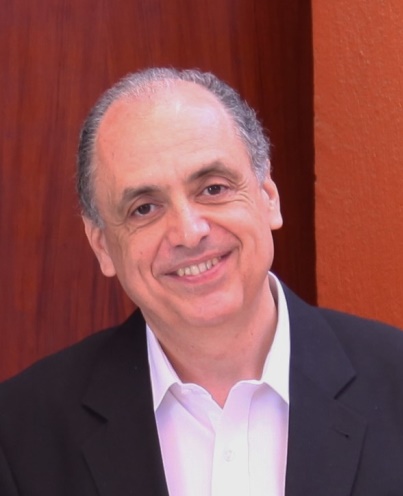 Dr. Ahmed H. Sherif is a Professor of Architecture at The American University in Cairo. His area of specialty is architectural design and construction. Dr. Sherif is actively involved in sustainable building design and healthcare architecture research, especially low energy hospital architecture.Dr. Sherif has numerous publications and conference presentations in the areas of low energy architecture and hospital design.Ahmed Sherif holds a Doctoral degree in Architecture from The University of Michigan, Ann Arbor, USA, and a M.Sc. and B.Sc. (honors) Degrees in Architecture from Cairo University. Before joining AUC, Dr. Sherif taught at the Architecture Department of Cairo University, as an Assistant and Associate Professor.Dr. Sherif has more than 30 years of experience in the design and construction of healthcare facilities.  He is the managing partner of Shafie-Sherif Bureau; one of the leading Egyptian design firms specialized in hospital and healthcare design. He practices hospital planning and architectural design for projects in Egypt and Saudi Arabia. Dr. Ahmed Sherif is an active member of the national committee responsible for publishing the Hospital and Healthcare Facilities Guidelines in Egypt.Dr. Sherif is an International Associate Member of the American Institute of Architects, a member of the local section of the International Union of Architects (Society of Egyptian Architects), and the Egyptian Syndicate of Engineers. He is registered in Egypt as a professional architect having a prestigious consultant status with specialization in healthcare facilities design and construction.Research and Professional Interests:Low energy architecture.Sustainability in architectural design and Construction.Hospital design and construction.Education:Doctor of Architecture  1988, College of Architecture, The University of Michigan, Ann Arbor, MI, USA.M.Sc. in Architectural Engineering 1983, Department of Architecture, Faculty of Engineering, Cairo University, Cairo, Egypt.B.Sc. in Architectural Engineering (with Honors) 1979, Department of Architecture, Faculty of Engineering, Cairo University, Cairo, Egypt.Standing: First in a 120 student class.Academic Administrative Positions:Professor and Chairman, 2016-present, Department of Architecture, School of Sciences and Engineering, The American University in Cairo, Cairo, Egypt.Professor of Architecture, 2011-2015, Department of Construction and Architectural Engineering, School of Sciences and Engineering, The American University in Cairo, Cairo, Egypt.Associate Chairman for the Architecture Program, 2010- 2012: Department of Construction and Architectural Engineering, The American University in Cairo, Cairo, Egypt.Director of the Architecture Program, 2007-2010: Department of Construction and Architectural Engineering, The American University in Cairo, Cairo, EgyptScientific and PRofessional Societies:Registered Architect: (consultant status)Architecture Section, Egyptian Society of Engineers.American Institute of Architects - AIA, International Associate Member.The International Union of Architects - UIA (Egypt Sec. Society of Egyptian Architects), Member.professional committees:Member: The main committee for the establishment of the Egyptian National Guidelines for the Design of Healthcare Facilities, and the committee on Green Healthcare facilities.Publications:Wagdy A., A. Sherif, H. Sabry, R. Arafa, I. Mashaly (2017) “Daylighting Simulation for The Configuration of External Sun-Breakers on South Oriented Windows of Hospital Patient Rooms under a Clear Desert Sky,” Solar Energy, Vol. 149, pp.164–157.Sherif, A., H. Sabry, A. Wagdy, I. Mashaly, R. Arafa (2016) “Shaping the slats of hospital patient room window blinds for daylighting and external view under desert clear skies,” Solar Energy, Vol. 133, pp.1–13.Sherif, A., H. Sabry, A. Wagdy, R. Arafaa, (2015) “Daylighting in Hospital Patient Rooms: Parametric Workflow and Genetic Algorithms for an Optimum Façade Design,” Proceedings of BS 2015, the 14th International Conference of the International Building Performance Simulation Association (IBPSA), 7-9 December 2015, Hyderabad, India, pp. 1383-1388.Sherif, A., H. Sabry, R. Arafaa, A. Wagdy (2015) “The Impact of Alternative Window Glazing Types and a Shading System on the Daylighting of Hospital Patient Rooms: Simulation Analysis Under a Desert Clear Sky,” 6th International Building Physics Conference, IBPC 2015, Energy Procedia, Volume 78, Pages 1805–1810.Sherif, A., H. Sabry, A. Elzafarany, M. Gadelhak, R. Arafa, M. Aly (2015) “The Impact of Hospital Intensive Care Unit Window Design on Daylighting and Energy Performance in Desert Climate,” International Journal of Environmental, Chemical, Ecological, Geological and Geophysical Engineering, Vol. 9, No: 7, pp. 745-751. Sherif A., A. El Zafarany and R., Arafa (2015) “Wall Shading by External Perforated Solar Screens As a tool for Energy Conservation in Hot Climates,” Proceedings of the 3nd Annual International Conference on Architecture and Civil Engineering, ACE 2015, April 13-14, 2015, Singapore, pp. 93.Sherif, A., H. Sabry, A. Elzafarany, M. Gadelhak, R. Arafa and M. Aly (2015), “The Impact of Hospital Intensive Care Unit Window Design on Daylighting and Energy Performance in Desert Climate,” Proceedings of the XII International conference on Energy, Environment and Sustainable Development, ICEESD 2015, January 23-24, 2015, Paris, France.Sabry H., A. Sherif, M. Gadelhak and M. Aly (2014) “Balancing the Daylighting and Energy Performance of Solar Screens in Residential Desert Buildings: Examination of Screen Axial Rotation and Opening Aspect Ratio”, Solar Energy, Vol. 103, pp.364–377.Sherif, A., H. Sabry, R. Arafa and A, Wagdy (2014) “Enhancement of daylighting and external view as means for achieving a Salutogenic hospital” World Health Design, July 2014, Vol. 7, No: 1, pp. 64-67.Sherif A., A. El Zafarany and R., Arafa (2014) “Energy Efficient Shading Strategies for Windows of Hospital ICUs in the Desert”, International Journal of Civil, Architectural Science and Engineering, Vol. 8, No: 4, pp. 33-36.Sherif, A., H. Sabry, R. Arafa and A, Wagdy(2014) “Energy Efficient Hospital Patient Room Design: Effect of Room Shape on Window to Wall Ratio in a Desert Climate,” Proceedings of the 30th International Conference on Passive and Low Energy Architecture-PLEA 2014-Sustainable Habitat for Developing Societies: Choosing the Way Forward, 16-18 December 2014, Ahmedabad, India.El Deeb, K.,A. Sherif, A. Elzafrany (2014) “Effect of courtyard height and proportions on energy performance of multi-storey desert buildings,” Proceedings of the 30th International Conference on Passive and Low Energy Architecture-PLEA 2014-Sustainable Habitat for Developing Societies: Choosing the Way Forward, 16-18 December 2014, Ahmedabad, India.Sherif, A., H. Sabry, and A. Wagdy,(2014) “Hospital Patient Room Design for Desert Climates: Effect of Room Shape on Window Design for Daylighting” The Second Saudi Forum for the Planning and Design of Hospitals, 22-24 April 2014, Riyadh, Saudi Arabia.Sherif, A., A. Sabry, A. Elzafarany, M. Gadelhak, Mohamed Aly & R. Arafa (2014) “Design of Intensive Care Unit Windows for Daylighting and External View in Desert Climates: Results of a Simulation Based Research”, Proceedings of UIA/PHG 2013 Annual Healthcare Forum + GUPHA Meeting, at IIDEX CANADA, 24 – 28 September 2013, Toronto, Canada.Sherif A., El Zafarany A. and Arafa R., (2013) “Energy Simulation as a Tool for Selecting Window and Shading Configuration in Extreme Desert Environment - Case Study: Intensive Care Unit in Aswan”, Proceedings of Sustainable Building – SB13 Cairo Conference. Democratic Transition and Sustainable Communities, November 6-7, Cairo, Egypt.Sherif A., El Zafarany A. and Arafa R., (2013) “Evaluating The Energy Performance of External Perforated Solar Screens: Effect of Screen Rotation and Aspect Ratio”, Proceedings of Sustainable Building – SB13 Singapore Conference. Realising Sustainability in the Tropics, September 9-10, Marina Bay Sands, Singapore.Arafa R., Sherif A. and El Zafarany A., (2013) “Energy Efficient Configuration of Non-Conventional Solar Screens Using Hybrid Optimization Algorithm: Optimizing Screen Depth, Perforation and Aspect Ratio”, Proceedings of BESS-SB13 CALIFORNIA: Advancing Towards Net Zero, June 24-25 2013, Pomona, California, USA.Sherif A., El Zafarany A. and Arafa R., (2013) “Assessing the Effect of External Ground Surface Materials on the Energy Performance of Buildings in Desert Environments”, Proceedings of Building Simulation- BS Cairo 2013 Conference, June 23-24 2013, Cairo, Egypt.Sherif, A., H. Sabry and M. Gadelhak (2013) “Daylighting Simulation as Means for Configuring Hospital Intensive Care Unit Windows in the desert Clear Skies,” Proceedings of the 13th International Conference of the International Building Performance Simulation Association, Building Simulation 2013: Building Simulation for a Sustainable World, 25-28 August 2013, Chambery, France.Sherif, A. (2013) “Finish Materials of Hospital Operating Rooms of the USA and Egypt: Selection and Actual Performance-in-Use,” Proceedings of the Architectural Engineering Institute (AEI) Conference 2013, 3-5 April 2013, Penn State University, University Park, USA.El-Zafarany A., Sherif A., and Arafa R. (2013) “Energy Efficiency of External Perforated Window Solar Screens in Desert Environments: Effect of Screen Surface Reflectance,” Proceedings of the Architectural Engineering Institute (AEI) Conference 2013, 3-5 April 2013, Penn State University, University Park, USA.Sherif, A., Sabry, H., Gad El Hak, M. (2012) "The impact of changing solar screen rotation angle and its opening aspect ratios on Daylight Availability in residential desert buildings." Solar Energy, Volume 86, Issue 11, pp: 3353–3363.Sherif, A., El-Zafarany, A. and R. ArafaArafa (2012) “External Perforated Window Solar Screens: The Effect of Screen Depth and Perforation Ratio on Energy Performance in extreme Desert environment”, Energy and Buildings, Volume 52, pp: 1-10. Sherif, A., Sabry, H., and Rakha, T. (2012) “External Perforated Solar Screens for Daylighting in Residential Desert Buildings: Identification of Minimum and Maximum Perforation Percentages” Solar Energy, Volume 86, Issue 6, pp: 1929-1940.Sherif, A. H., K. El Deeb, A. El Zafarany, and M. Aly (2012), "Effectiveness of External Wall Shading in Reducing the Energy Consumption of Desert Buildings," Proceedings of the 2011 International Conference on Sustainable Design and Construction, ICSDC 2011: Integrating Sustainability Practices in the Construction Industry, Kansas City, USA, ASCE, 265-275.Sherif, A. H., H. Sabry, and M. Gadelhak (2012), "Performance of External Perforated Solar Screens in Residential Desert Buildings: Effect of Changing Screen Axial Rotation and Opening Proportion Ratio on Daylighting," Proceedings of the 14th International conference on Computing in Civil and Building Engineering, The International Society for Computing in Civil and Building Engineering, Moscow, Russia.El Deeb, K., A. Elzafraany and A. Sherif (2012), “Effect of Building Form and Urban Pattern On Energy Consumption of Residential Buildings in Different Desert Climates” Proceedings of  the 28th International Conference on Passive and Low Energy Architecture PLEA 2012, Opportunities, Limits & Needs Towards an environmentally responsible architecture, Lima, Peru, 7-9 November 2012.Sherif, A., Sabry, H., Zaafrany, A., Arafa, R., Rakha, T. and Anees, M. (2011) “Balancing the Energy Savings and Daylighting Performance of External Perforated Solar Screens: Evaluation of Screen Opening Proportions,” Proceedings of the 27th International Conference on Passive and Low Energy Architecture – PLEA 2011, Architecture & Sustainable Development, 13-15 July 2011, Louvain-la-Neuve, Belgium.Sherif A. and El Zafarany A. (2011) "Designing the Window to Fit a Shading Device A Reversed Algorithm for Optimizing Energy Efficient Fenestration" Proceedings of The International Conference CAAD Futures, 2011, 04-08 July, Liège, BELGIQUE.El Gabry L., Sherif A. and Zaafarany A. (2011) “Conceptual design of solar house built for desert extremes,” The Third Global Conference on Renewable Energy and Energy Efficiency for Desert Regions, GCREEDER 2011, 26 – 28 April 2011, Amman-Jordan.Sherif A., El Zafarany A. and Arafa R. (2011) "Improving the Energy Performance of Desert Buildings by Defining Optimum Window-to-Wall Ratio of Windows Shaded by Solar Screens" Proceedings of The International Conference on Sustainable Systems and the Environment, 2011, 23-24 March, Sharjah, UAE.Sabry H, Sherif A., Rakha T., and Anees M. (2011) "Daylighting Efficiency of External Perforated Solar Screens: Effect of Screen Axial Rotation under Clear Skies," Proceedings of The International Conference for Sustainable Design and Construction, 2011, 23-25 March, Kansas City, The United States of America.Sherif A., El Zafarany A., El-Deeb K. and  Aly M. (2011) "Effectiveness of External Wall Shading in Reducing the Energy Consumption of Desert Buildings" Proceedings of The International Conference for Sustainable Design and Construction, 2011, 23-25 March, Kansas City, The United States of America.El Zafarany A., Sherif A., El-Deeb K. and  Aly M. (2011) "Improving Buildings’ Energy Performance by Defining Optimum Shape Geometry of Sun-Breakers Window Shading" Proceedings of The International Conference for Sustainable Design and Construction, 2011, 23-25 March, Kansas City, The United States of America.Sherif, A. and Mekkawi, H. (2010) “Excavation Game: A Computer-Aided-Learning Tool For Teaching Construction Engineering Decision Making,” Journal of Professional Issues in Engineering Education and Practice, ASCE, Vol. 136:4, pp. 188-196.Sakr, D., Sherif, A. and El-Haggar, S. (2010) "Environmental Management System's Awareness: An Investigation of Top 50 Contractors in Egypt," Journal of Cleaner Production Vol. 18:3, pp. 210-218. Shafie, Z. and Sherif, A. (2010) "Innovations for Affordable Solutions While Maintaining Progress: Egypt as a Case Study," Proceedings Of The 30th UIA - Pubic Health Group International Seminar “The Making of Affordable and Safe Healthcare Facilities for All,” 29 Nov. - 3 Dec. 2010, Kuala Lumpur, Malaysia.Sherif, N., Sherif, A. and Lamei, M. (2010) “The dilemma of high income residential compounds design in Egypt with respect to finishing materials,” Proceedings of The International  37th IAHS World Congress on Housing Science: “Design, Technology, Refurbishment and Management of Buildings", 26-29 October, 2010, Santander, Spain. Sherif, A., Sabry H. and Rakha T. (2010) “Daylighting For Privacy: Evaluating External Perforated Solar Screens In Desert Clear Sky Conditions,” Renewable Energy 2010, Joint with the 4th International Solar Energy Society Conference, Asia Pacific Region, 27 June - 2 July, 2010, Yokohama, Japan. (Awarded Best paper in Low Energy Architecture)Sherif, A., Faggal, A. and Arafa, R. (2010) “External Perforated Solar Screens For Thermal Control In Desert Environments: The Effect Of Perforation Percentage On Energy Loads,” Renewable Energy 2010, Joint with the 4th International Solar Energy Society Conference, Asia Pacific Region, 27-June -2 July, 2010, Yokohama, Japan.Sabry, H., Sherif, A. and Rakha, T. (2010) “Integrating Daylighting Simulation Software in Architectural Education,” Proceedings of the International Conferences on Computing in Civil and Building Engineering & The XVII Workshop on Intelligent Computing in Engineering, 30 June - 2 July 2010, Nottingham, United Kingdom.Sabry H., Sherif, A., Shawky, S., and Rakha, T. (2010) “Assessing the Effect of External Obstruction Parameters on Indoor Daylighting Performance in Desert Clear Sky Condition,” Proceedings of The 16th Annual International Sustainable Development Research Conference, 2010, 30 May – 1 June 2010, Hong Kong, China.Shafie, Z. and Sherif, A. (2009) “Hospital Design Guidelines In Three Continents,” Proceedings of the 29th International Seminar of the UIA-Public Health Group, "New Trends in Health Facility", 2 to 6 November 2009, International Union of Architects, Buenos Aires, Argentina.Sherif, A. and Mekkawi, H. (2008) “A Computer-Aided-Learning Tool For Teaching Construction Engineering Decision Making: An Excavation Stage Educational Game,” Proceedings of the 12th International Conference on Computing in Civil and Building Engineering & 2008 International Conference on Information Technology in Construction, October 16-18, 2008, Beijing, China.  Sherif, A., Sherif, N. and Mostafa, M. (2008) “Developing a New Architecture Curriculum: Achieving Educational Goals within Program Constraints,” Proceedings of The Oxford Conference 2008, 50 Years on – Resetting the Agenda for Architectural Education, University of Oxford, 22 – 23 July 2008, Oxford, UK. Shafie, Z. and Sherif A., (2007) "Hospital Design in Developing Countries - Lessons from Egypt and Saudi Arabia," Proceedings of Healthcare Design 2007 Conference, Dallas, Texas, USA, 2-6 Nov. 2007, The AIA Academy of Architecture for Health and healthcare design, USA. Sherif, A., Sherif, N. and Mostafa, M., (2007) "Application of special-needs design code: accessibility vs. inclusion in Egyptian public schools," Proceedings of the Fourth Conference of the Department of Architecture, Cairo, Egypt,  20-22 March 2007, ARACHCAIRO2007 Working Papers Series, Cairo University, Cairo, Egypt. Sherbiny, A., Sherif, A. and Hassan, A. (2006) "A Model for Environmental Risk Assessment of Tourism Projects’ Construction on Egyptian Red Sea Coast," Journal of Environmental Engineering, Vol. 132:10, pp. 1272-1281.Sherif, A. and Mekkawi, H. (2006). "Developing a Computer Aided Learning Tool for Teaching Construction Engineering Decision Making," Proceedings of the Joint International Conference on Computing and Decision Making in Civil and Building Engineering,11th ICCCBE, 2006 ICCC-ASCE, DMUCE-5, CIB-W78, and CIB-W102, Montreal, Canada, June 14-16, 2006. Sherif, A. and Etman, M. (2006). "Design and Construction of Sustainable Tourist Projects in Egypt: a new framework for the project delivery process," Proceedings of The 12th Annual International Sustainable Development Research Conference 2006, Hong Kong, 6-8 April 2006, The University of Hong Kong, Hong Kong, China. Sherif, A., El Sherbiny, A. and Hassan, A. (2005). "Estimating Environmental Risk of Construction Activities on the Ecological receptors along the Red Sea coast," Proceedings of the Second International Conference on Sustainable Development and Planning: Sustainable Development and Planning II, Bologna, Italy, Sept. 2005, Wessex Institute of Technology,  Southampton, UK, WIT Transactions on Ecology and the Environment, WIT Press, Vol. 84. Sakr, D., Sherif A. & El Haggar, S. (2005) "Environmental Management Systems' Awareness: An investigation of Top 50 Contractors in Egypt," Proceedings of the Ain Shams University International Conference on Environmental Engineering, Vol.2, pp. 1387-1399, Cairo, Egypt.Sakr, D., Sherif, A. and El Haggar, S.  (2005) "Readiness of Egyptian contractors for Adoption of ISO 14000: An investigation of top 50 construction companies," Proceedings of the 11thAnnual International Sustainable Development Research Conference, Helsinki, Finland.Shafie, Z. and Sherif, A. (2004) “Form Generation Alternatives for a Teaching Hospital Design: An Image Tool,” Proceedings of the HIF Pan-Regional conference and UIA Public Health Seminar, Dubai 2004, International Hospital Federation and International Union of Architects (UIA), Dubai, United Arab Emirates. Sherif, A. and Etman, M. (2003) “Design and Construction of Sustainable Tourist Developments in Egypt: A survey of stakeholders’ perceptions,” Proceedings of: Sustainable Tourism Egypt 2003: International Conference on Tourism Development in Environmentally Sensitive Areas, Cairo, Egypt. Shafie, Z. and Sherif, A. (2003) “Form Generation in Hospital Design: Case Study Teaching Hospital,” Proceedings of the UIA XXXIII Public Health Seminar, San Francisco, USA. Sherif, A. and Atwa, M. (2003)  “Construction Safety Management in Egypt: Problems and Challenges,” Proceedings of Al-Azhar Engineering 7th International Conference, Cairo, Egypt. Shafie, Z. and Sherif, A. (2002) “Hospital Architecture in Egypt, New Functions for Traditional Forms,” Poster Session of the UIA Berlin 2002 XXI World Congress of Architecture, Berlin, Germany.Shafie, Z. and Sherif A. (2002) “A New Paradigm for Hospital Design,” Proceedings of the Public Health Seminar of the UIA Berlin 2002 XXI World Congress of Architecture, Berlin, Germany. Shafie, Z. and Sherif A. (2001) “The New Millennium Hospital Administrative Control Centre,” Conference Presentation in The International Congress on Modern Methods of Hospital Administration, Faculty of Medicine, Ain Shams University, Cairo, Egypt.Sherif, A. (1999) “Hospitals of Developing Countries: Design & Construction Economics,” Journal of Architectural Engineering, Vol. 5:3, pp. 74-81. Sherif, A. (1999) “Design of emergency departments in the context of developing countries,” Proceedings of the International Public Health Seminar of the International Union of Architects - Public Health group (UIA-PHG), Cairo, Egypt. Shafie, Z., Sherif, A. and El-Mamoun, H. (1997)“Selection of Appropriate Finishing Materials for Hospital Buildings, A Case Study of Egypt,”Journal of the Egyptian Society of Engineers, Vol.3-1997.Shafie, Z. and Sherif, A. (1997) “Implementation of Cost Recovery Scheme, A Case Study of Imbaba General Hospital,” Proceedings of the XV International Public Health Seminar (IPHS) of the International Hospital Federation, UIA-PHG and WHO, Hanover, Germany. Sherif, A. and Zein El-Din, M. (1996) “Installation of Air-Conditioning Equipment on Apartment Building Facades:  Architectural Considerations and Details,” Journal of the Egyptian Society of Engineers, Vol.2-1996, pp. 18-28.Sherif, A. (1995) "Selection of Environmentally Conscious Construction Technologies,"Proceedings of the Regional Conference on Environmental Impact on Civil Engineering Technology, Cairo, the American Society of Civil Engineers, (ASCE-EGS) 1995, pp. 73-81. Shafie, Z. and Sherif, A. (1995) "Quality Hospital Design, a Pre-prerequisite for Quality Health Assurance,"Proceedings of the First National Conference on Quality Health Assurance, Cairo, The Egyptian Society for Quality Assurance of Health. Sherif, A. (1995)"Design and Construction of Composting Plants: Architectural Considerations,"Proceedings of the 2nd International Conference for Building & Construction: Inter Build '95, Arabian Group for Development, Cairo, Egypt, 1995, pp. 449-467. Sherif, A. (1994) "Prefabrication versus Simple Mechanization of Housing Construction; The Egyptian Experience,” Proceedings of the 22nd IAHS World Housing Congress, Salzburg, Austria, 1994, The International Association for Housing Sciences (IAHS) FL, USA, 1994, pp. 240-246. Sherif, A. (1993) "Teaching Hospitals Design: Functional Requirements versus Application,"Proceedings of the Symposium on Hospitals in Egypt; Futuristic Prospects: needs and technology, Society of Egyptian Architects: section of the Union International of Architects. Sameh, H. and Sherif, A. (1989) “Technology for Building Urban Hotels in Egypt as a Model for Future Implications in other African Countries,”  Proceedings of the International Conference on 3rd World Strategies for Technological Development, Yola, Nigeria, Federal University of Technology, Nigeria.Johnson, R., Becker F. and Sherif, A. (1987)“Economics of University Research Laboratories: Policy Considerations,”Construction Management and Economics, Special Issue on Life Cycle Costing, London, pp. S31-S42. Prizes in Architectural Design Competitions:	Second Prize in the Architectural Design Competition(2004): Sustainable Housing of El-Shabaan village, Saudi Arabia. Project includes:  Master planning and detailed housing design of for the sustainable development of one of the low income communities in Saudi Arabia.Honorary Prize in the Architectural Design Competition (1999): The National Museum of the City of Hurgada, Egypt.First Prize in the Architectural Design Competition (1997):Extension of Hotel Sheraton El-Motazah, Alexandria.The second prize was withheld, and only a third prize was awarded along with three honorary awards.First Prize in the Architectural Design Competition (1992): Al-Azhar University New Teaching Hospital (500 to 700 Beds), Cairo, Egypt.  Second Prize in the Architectural Design Competition (1992): Rehabilitation Tourist Village, 6th of October City (416 Beds). The first prize was withheld.Honorary Prize in the Architectural Design Competition (1989): Assalah Tourist Village, North Coast, Egypt.Professional Experience:Executive Partner & Principal Architect, 		SHAFIE-SHERIF BUREAU,   Architects			1988-Present,					Prof. Dr. Zakia Shafie, Dr. Ahmed Sherif								www.sh-sh-b.comProjects Include:Hospital and healthcare BuildingsKing Saud Medical City, Tower III Hospital-480 beds, Saudi Arabia	(2014-2015)Final design and tender documents following concept design and design development by HDRPharos University Teaching/Private Hospital 200 beds, Alex., Egypt	(2014-2015)Programming and pre-schematic Design	Pharos University College of Medicine, Alex., Egypt			(2014-2015)Programming and pre-schematic DesignAl-Azhar University Specialized Hospital- 500 Beds, Cairo, Egypt 	(2013-2014)Redesign diagnostic and Therapeutic facilities: Programming, schematic Design, final design and tender documentsSoliman Al- Rajhi 300 Bed Teaching Hospital, Riyadh, Saudi Arabia	(2013-2014)Review of Design by SaudConsultResala Charity 60 Bed Children Hospital, Mokkatam, Cairo, Egypt 	(2013-2014)Programming, schematic Design, final design and tender documentsLamset Amal 50 Bed General Hospital, 6th of October City, Egypt	(2012-2013)Programming, schematic Design, final design and tender documentsAlorouba 120 Bed General Hospital, Riyadh, Saudi Arabia		(2012 – 2013)Programming schematic design, final arch design(in collaboration with Al Moubarak Consulting Office)Alexandria Urology and Nephrology 60-Bed Hospital, Alex., Egypt	(2012 – 2013)Programming, schematic Design, final design and tender documentsInternational Hospital of New Cairo, 70-Bed, New Cairo Egypt	(2012 – 2013)Programming, schematic Design, final design, tender documents and construction supervisionAl Fanateer200 Bed Hospital Upgrade, Al Jubail,Saudi Arabia	(2011 – 2012)for the Royal Commission of Jubail and Yanboa, Saudi Arabia				Programming schematic design (in collaboration with Al Naim Consulting Office)Ophthalmology Clinics Building, Riyadh, Saudi Arabia		(2010 -2011)Programming schematic design,(in collaboration with East Consulting Office)Al-Iman 350 Bed Hospital Expansion, Riyadh, Saudi Arabia		(2009 -2010)for the Ministry of Health, Saudi Arabia				Programming schematic design(in collaboration with East Consulting Office)Emergency Buildings Prototype, Saudi Arabia			(2009 - 2010)for the Ministry of Health, Saudi Arabia				Programming schematic design(in collaboration with Omrania Consulting Office)Blood Bank Building Prototype, Saudi Arabia				(2009 - 2010)Programming schematic design(in collaboration with Omrania Consulting Office)One Day Surgery Building Prototype, Saudi Arabia			(2009 - 2010)Programming schematic design(in collaboration with Omrania Consulting Office)Regional Laboratory Building Prototype, Saudi Arabia		(2009 - 2010)Programming schematic design(in collaboration with Omrania Consulting Office)300-Beds Prototype General Hospital, Saudi Arabia			(2009 - 2010)for the Ministry of Health, Saudi Arabia				Programming schematic design(in collaboration with East Consulting Office)Al-Faridah General Hospital, New Cairo, Egypt			(2008 - 2010)For Dr. SherifGhazyProgramming, schematic Design, final design and tender documentsNew Cairo Specialized Hospital, 175-Beds, New Cairo, Egypt		(2008 - 2010)for Dr. Adbdel-Kader Fahmy, New Cairo, Egypt				Programming, schematic Design, final design and tender documents300-Beds Prototype Obstetrics, Gynecology and Pediatric Hospital 	(2007 - 2009)for the Ministry of Health, Saudi Arabia					Programming schematic design(in collaboration with East Consulting Office)500-Beds Prototype General Hospital 					(2006 - 2009)for the Ministry of Health, Saudi Arabia					Programming schematic design(in collaboration with Zuhair Fayez Partnership)Organ-Transplant Surgery and ICU Unit 				(2006 - 2009)for Theodore Bilharzias Hospital Institute, Egypt			Programming schematic design, final design, tender documents & construction supervisionKing Faisal University Hospital, Dammam, Saudi Arabia		(2002 - 2006)	(A 500-650 Bed Teaching Hospital)Programming and schematic design (in collaboration with Saudi Consult firm) Resala General Hospital, Maadi, Cairo, Egypt		(2005- 2006)Programming, schematic design, final design, tender documentsWadi El-Neel Hospital Extension, Cairo, Egypt			(2004 to date)	(A 90 000 m2 extension to original hospital)Programming, schematic design, final design, tender documents & construction supervisionAL Azhar University New Teaching Hospital, Nasr City		(1992 to date)(A 500-700 Bed Teaching Hospital)Programming, schematic design, final design, tender documents & construction supervisionThe Hearing and Speech Institute New Building, Giza, Egypt 	(1997- to date)Programming, schematic design, final design, tender documents & construction supervisionObstetrics and Gynaecology Hospital, Cairo University, Cairo	(1994-2010)Programming, schematic design, final design, tender documents & construction supervisionPsychiatric/Addiction Treatment Hospital, Cairo University, 		(1994- 2010)Programming, schematic design, final design, tender documents & construction supervisionEl-Nakheel Specialized Hospital, Cairo, Egypt  			(2001-2002)Programming, schematic design, final design & tender documentsGolden Star Hospital, Cairo, Egypt					(2001-2002)Programming, schematic design, final design & tender documentsDreamland Medical Centre, 6th of October city, Egypt 		(2001-2002)Programming, schematic design, final design & tender documentsProf. Dr. Adel Sadek Psychiatric Hospital, Heliopolis, Cairo, 		(1992-2001)Programming, schematic design, final design, tender documents & construction supervisionWadi-El-Neel Nile Hospital, Cairo, Egypt.				(1988 – 1994)Programming, schematic design, final design, tender documents & construction supervisionEmail:Asherif@aucegypt.eduWeb site:www.aucegypt.edu